МИНИСТЕРСТВО ОБРАЗОВАНИЯ И НАУКИ РОССИЙСКОЙ ФЕДЕРАЦИИФЕДЕРАЛЬНОЕ ГОСУДАРСТВЕННОЕ АВТОНОМНОЕ  ОБРАЗОВАТЕЛЬНОЕ УЧРЕЖДЕНИЕ ВЫСШЕГО ПРОФЕССИОНАЛЬНОГО ОБРАЗОВАНИЯ 
«Национальный исследовательский ядерный университет «МИФИ»Кафедра № 40  «Физика элементарных частиц»Реферат на тему: «Суперсимметрия»Выполнил:Студент: Пятиизбянцева Д.Н.
Группа: М16-115Москва 2016г.ВведениеСуперсимметрия (СУСИ) берет свое начало с 1971-1972 гг., когда она была предложена советскими физиками Юрием Гольфандом и Евгением Лихтманом из ФИАН, а также Дмитрием Волковым и Владимиром Акуловым из ХФТИ.В 1973 г. появились некоторые разновидности суперсимметричной теории, созданные австрийским физиком Джулиусом Вессом и итальянским физиком Бруно Зумино. Одна из их новых теорий заключалась в расширении электромагнетизма, в котором фотон объединялся с частицей, весьма похожей на нейтрино.Другое открытие суперсимметрии связано с теорией струн, которую предложили Пьер Рамон, Джон Шварц и Андре Невё.Предпосылками к расширению Стандартной модели (СМ) являлись следующие факторы:стремление к созданию теории Великого объединения;проблема иерархий;скрытая масса и темная материя;нарушение электрослабой симметрии; отсутствие ограничения сверху на массу бозона Хиггса;проблема перенормируемости → теория струн;попытка объединения с гравитацией;число поколений;масса нейтрино, нейтринные осцилляции и др.СУСИ является ключом к решению данных проблем.Суперсимметрия - это симметрия между бозонами (частицами с целымспином) и фермионами (частицами с полуцелым спином).Данная теория возникла в результате стремления обобщить алгебру Пуанкаре на представления с различным спином с помощью добавления антикоммутаторов к обычным коммутаторам алгебры Лоренца.Пусть   – генератор алгебры суперсимметрии. Подействуем им на бозонное состояние, тогда он переведет его в фермионное состояние, и наоборот:.Так как бозоны коммутируют друг с другом, а фермионы антикоммутируют, то суперсимметричные генераторы должны также антикоммутировать, т.е. они должны быть фермионными и изменять спин на полуцелую величину.Ключевым соотношением для  обобщения алгебры Пуанкаре является антикоммутатор,					(1)где  и  – генераторы суперсимметрии, индекс α указывает на спинорную компоненту, а   - генератор трансляций, т.е. четырёхимпульс. Объединение с гравитацией
Гравитационное взаимодействие находится за рамками Стандартной модели. Суперсимметрия может служить ключом к объединению всех сил природы.Переносчиком гравитации является гравитон, имеющий спин 2. Однако спин остальных калибровочных бозонов, таких как фотон, глюон, W- и Z-бозоны, равен 1. Благодаря преобразованиям суперсимметрии можно «перемешать» данных представителей различных групп Пуанкаре. Полученная цепочка состояний, возникающая при действии генераторами на гравитон, выглядит следующим образом: 2 → 3/2 → 1 → 1/2 → 0. Кроме того, комбинация двух локальных преобразований суперсимметрии приводит к локальной трансляции координат. В итоге мы получаем теорию, инвариантную относительно локальных координатных преобразований, то есть теорию гравитации.Таким образом, из попытки объединить гравитацию с другими взаимодействиями естественным образом вытекает объединение фермионов и бозонов.Объединение калибровочных констант связиСогласно гипотезе Великого объединения, различные фундаментальные взаимодействия есть часть более общего взаимодействия, проявляющегося при больших энергиях. При понижении энергии от объединенного взаимодействия «отщепляется» сначала сильное взаимодействие, а затем электрослабое взаимодействие распадается на слабое и электромагнитное.Зависимость констант связи от энергии описывается уравнениями ренормгруппы. Так как в СМ сильные и слабые константы взаимодействия убывают с увеличением энергии, а электромагнитная - возрастает, возможен тот факт, что при некоторой энергии они становятся равными. Сравниваемые константы связи определяются следующим образом:,						,					      (2),								где  - постоянная тонкой структуры,  – электрослабая константа ,  - калибровочная константа ,  - константа связи для группы S.В гипотезе Великого объединения на некотором масштабе  константы  должны принять одинаковые значения.В однопетлевом приближении уравнение ренормгруппы ,						(3)где ,  – «бегущий» масштаб энергий,  – коэффициенты Гелл-Манна-Лоу. Решение уравнения (3) представляется в виде ,					(4)где  – некоторый начальный энергетический масштаб, обычно принимаемый за массу Z-бозона .С учетом того, что , ,  и в СМ коэффициенты   = (, , −7), получаем зависимость, представленную на левой части рис. 1. Одновременного пересечения всех констант связи в одной точке не происходит.В суперсимметричном случае коэффициенты   = (, , −3). Объединение констант связи показано на правой части рис. 1.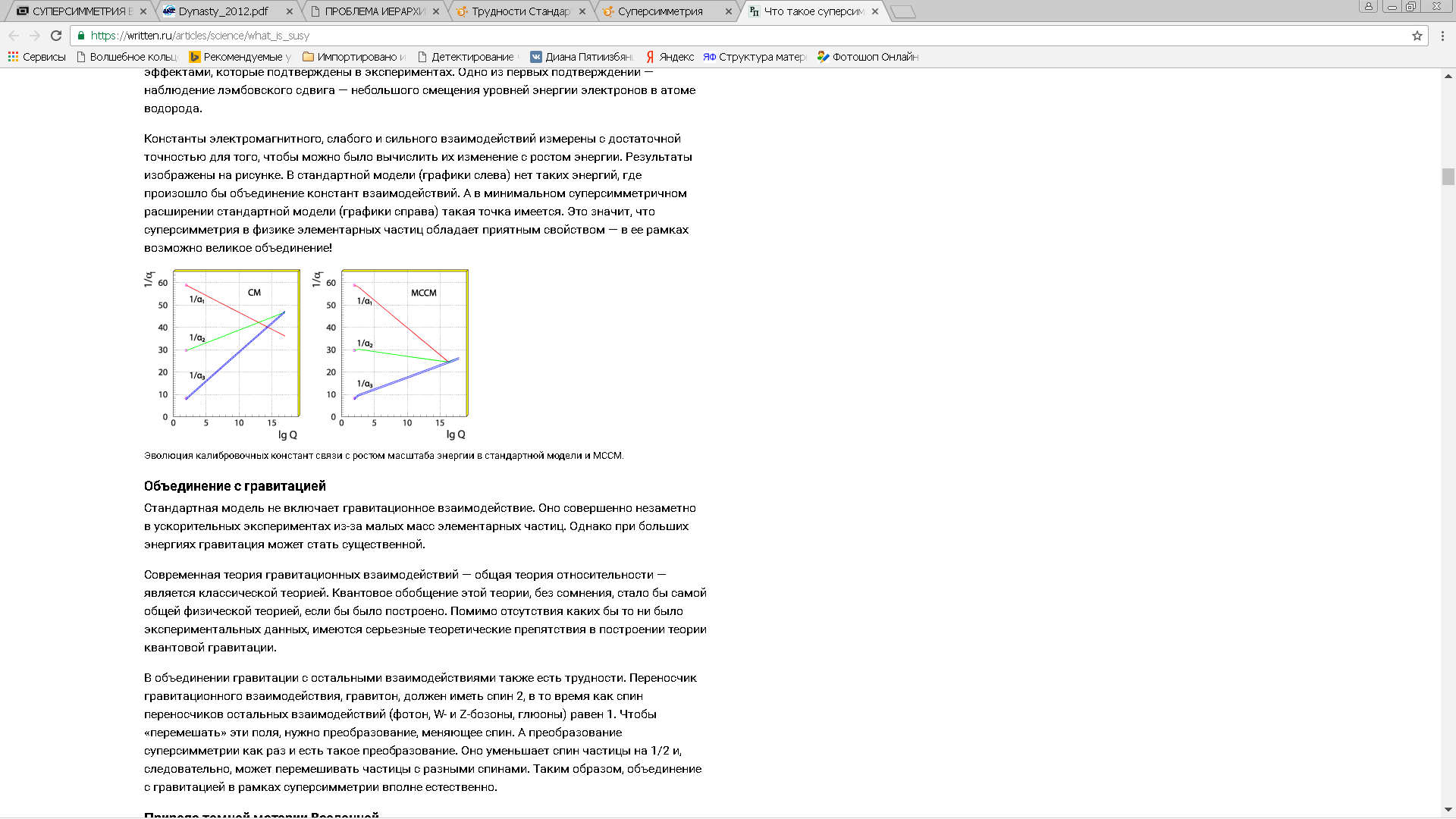 Рис. 1. Эволюция калибровочных констант связи с ростом масштаба энергии в Стандартной модели и её суперсимметричном расширении.Отсюда находится шкала нарушения суперсимметрии  и точка объединения : GeV,					 GeV, 				      (5)= 26.3 ± 1.9 ± 1.0.						Первая ошибка следует из неопределённости в измерении констант связи, а вторая – из неопределенности в расщеплении масс суперсимметричных частиц.
Масштаб нарушения суперсимметрии порядка 1 ТэВ.Проблема иерархийКак известно, масштаб масс, соответствующий слабому взаимодействию,  меньше масштаба Великого объединения или планковского масштаба  на много порядков. Данный разброс масштабов и является проблемой иерархий. Даже при постулировании такой иерархии возникает новая проблема: иерархия будет разрушена радиационными поправками.Рассмотрим поправки к массе легкого хиггсовского бозона. Соответствующие фейнмановские диаграммы представлены на рис. 2. Поправки, пропорциональные квадрату массы тяжелой частицы, разрушают иерархию, если только они не сокращаются. Такое сокращение с точностью  требует тонкой подстройки констант связи.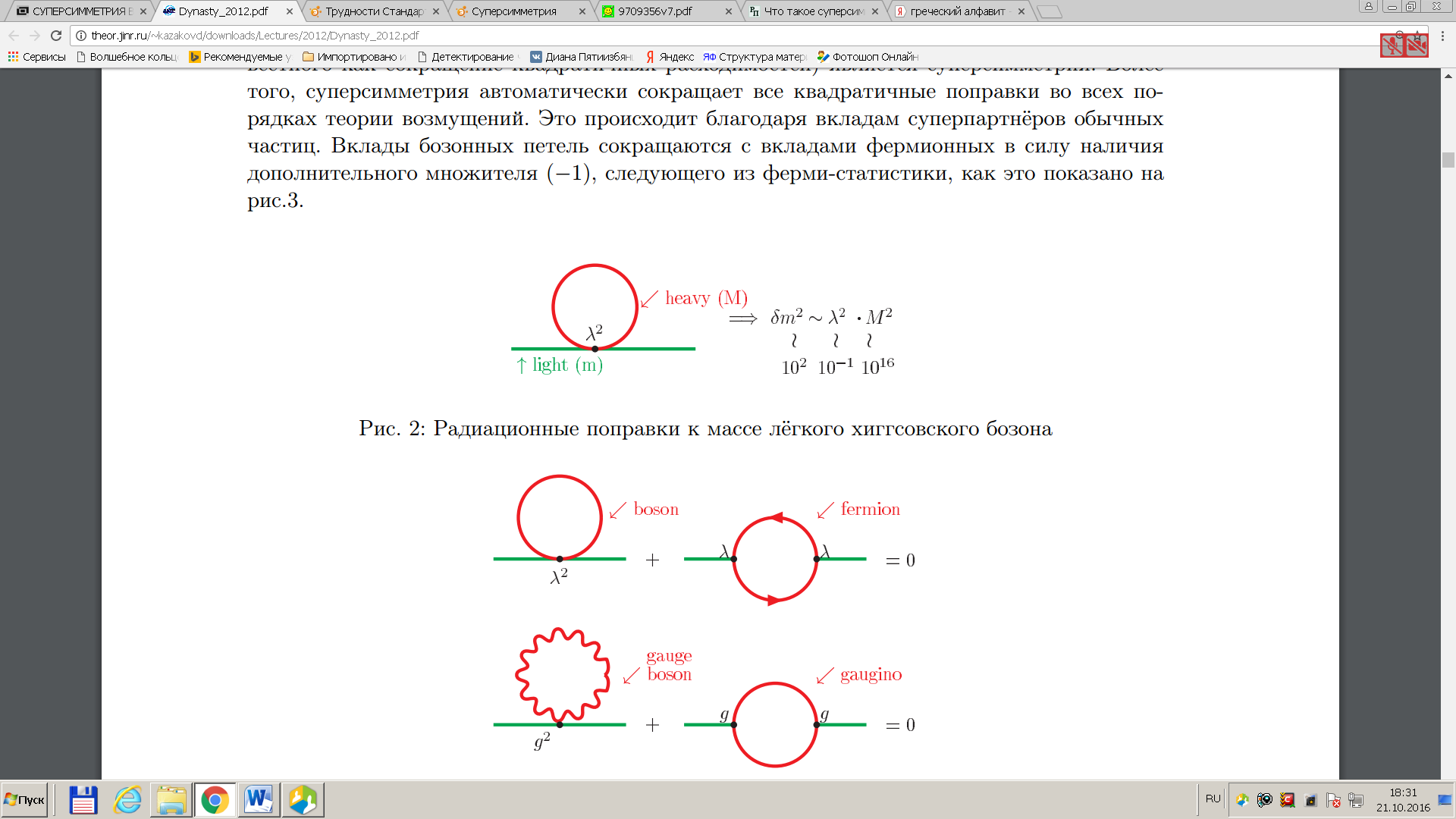 Рис. 2. Радиационные поправки к массе лёгкого хиггсовского бозона.Суперсимметрия является выходом из сложившейся ситуации, так как при добавлении суперпартнера квадратичная расходимость сокращается. Вклады бозонных петель сокращаются с вкладами фермионных петель в силу наличия дополнительного множителя (−1), следующего из ферми-статистики, как это показано на рис. 3.На верхней части рисунка изображены вклады тяжёлого хиггсовского бозона и его суперпартнёра, а на нижней - вклады тяжёлого калибровочного бозона и тяжёлого калибрино. 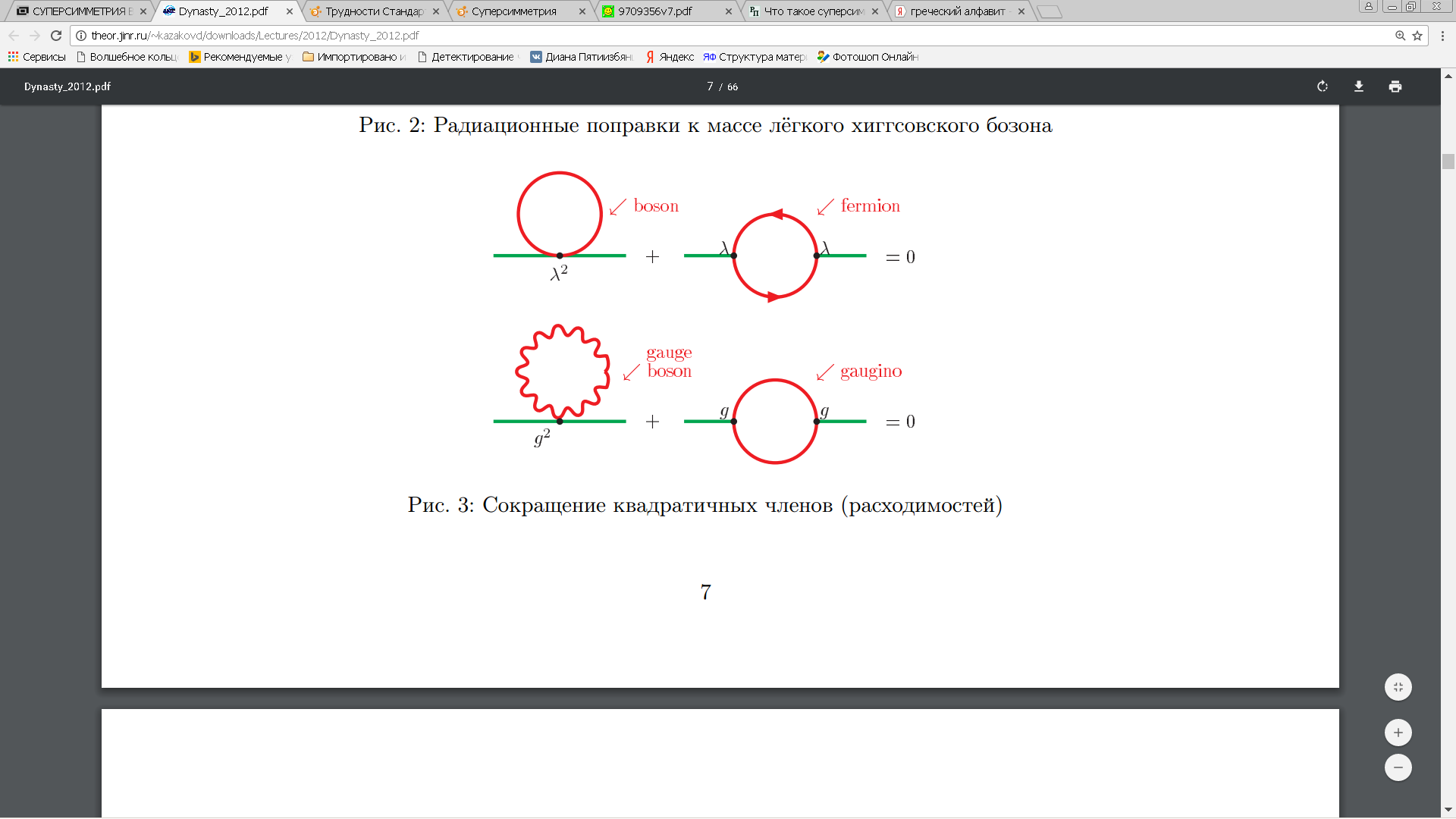 Рис. 3. Сокращение квадратичных расходимостей.Радиационные поправки не должны превосходить массу бозона Хиггса, т.е.. 					(6)Таким образом, если ГэВ и , то . Следовательно, шкала нарушения суперсимметрии  совпала с оценками шкалы из условия объединения констант связи.Радиационное нарушение электрослабой симметрииЭлектрослабая симметрия нарушается за счет механизма Хиггса. При этом важен вид потенциала хиггсовского поля. В СМ он выбирается так, чтобы его минимум соответствовал ненулевому значению поля. В суперсимметричном случае потенциал фиксирован требованием суперсимметрии и не имеет нетривиального минимума.Массовые параметры хиггсовского потенциала меняются при движении от шкалы Великого объединения к шкале  и могут стать отрицательными. Тогда при некотором значении  у потенциала появляется нетривиальный минимум, что вызывает спонтанное нарушение SU(2) калибровочной симметрии. Вакуумные средние хиггсовских полей приобретают ненулевые значения, и это обеспечивает массы кваркам, лептонам и SU(2) калибровочным бозонам, а соответствующие суперпартнёры получают добавки к массам.Таким образом, нарушение электрослабой симметрии возникает естественным путём из радиационных поправок. 